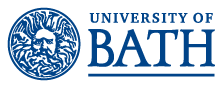 Mathematical Sciences Virtual Applicant Visit Day Programme Saturday 16th January 2021Programme TimeAdmissions Tutors Presentation 10:00Q&A with current undergraduate students and staff10:30Mathematics talk11:00Wrap up and final chance to ask questions11:20Close11:30